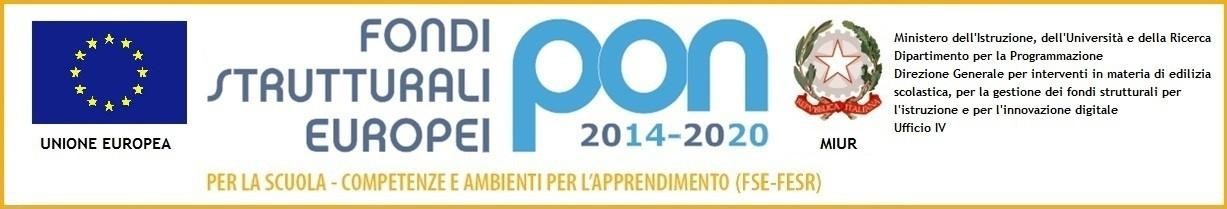 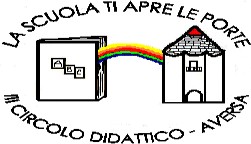 D I R E Z I O N E D I D A T T I C A S T A T A L E I I I C I R C O L OVia Canduglia, 1 - 81031 Aversa (Ce) - Tel. 081/8141844 – Fax 081/8149928 Cod.F. 81003120615 – Cod. Mecc. CEEE01200bE-mail: ceee01200b@istruzione.it	www.3circolodidatticoaversa.gov.itAllegato BTabella di autovalutazioneAVVISO INTERNO SELEZIONE ESPERTOFondi Strutturali Europei – Programma Operativo Nazionale “Per la scuola, competenze e ambienti per l’apprendimento” 2014-2020. Avviso pubblico 2669 del 03/03/2017 per lo sviluppo del pensiero logico e computazionale e della creatività digitale e delle competenze di “cittadinanza digitale”. Asse I – Istruzione – Fondo Sociale Europeo(FSE). Obiettivo specifico 10.2.5. – Azioni volte allo sviluppo delle competenzeTITOLO “Digita…amici” -cod prog. 10.2.2A-FSEPON-CA-2018-1102 CUP C39F18000870006Il/La	sottoscritto/a	…………………………………………………………………………………nato/a……………………..………………………….……prov………..…il	residentein	……………………………..……………..prov	………….…..	cap……………….tel……………………email………………………cod.Fiscale………………………DICHIARAAversa,	//2019	FirmaTitoli culturaliPuntiPunti attribuiti candidatoPunti attribuiti dallacommissioneLaurea specifica o diploma artistico / musicale / coreuticofino a 90 su 110(punti 2)da 91 a 99 (punti 4)da 100 a 107 (punti 6)da 107 a 110 (punti 8) 110/110 e lode (punti 10)punti 5Titoli specifici post-laurea attinenti : (DottoratoMaster II livello o specializzazione Corso perfezionamento)Punti 5Punti 3Punti 2Certificazioni informatiche di base e specifiche per la didattica :Certificazione informatica di base,Certificazioni informatica per didattica (LIM, teacher, etc.)Punti 3Punti 2Certificazioni linguistiche (lingue comunitarie) Prima linguaSeconda linguaPunti 3Punti 2Corsi di formazione su pedagogie specialiPunti 2 per ciascun corso (fino max. 6 punti)Corsi di formazione su conduzione gruppiPunti 2 per ciascun corso (fino max. 4 punti)Esperienze professionaliPuntiPunti attribuiticandidatoPunti attribuitidalla commissioneEsperienze di docenza nel settore di pertinenza con idestinatari specificiPunti 2 per ciascuna esperienza (fino max.20 punti)Esperienze di formazione e conduzione gruppi con bisogni educativi speciali in percorsi inclusiviPunti 2 per ciascuna esperienza (fino max.20 punti)Esperienze di ricerca / pubblicazione / produzione /divulgazione buone pratiche nel settore specificoPunti 2 per ciascuna esperienza (fino max. 10 punti)Progetto specificoPunti attribuitidalla commissioneElaborato progettuale specifico riferito al modulo 1)Completezza e coerenza della proposta 2)Adeguamento alla realtà scolastica 3)Metodologicamente innovativo4)Produzione finalePunti 5Punti 5Punti 5Punti 5